Publicado en España el 18/04/2018 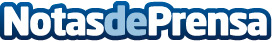 Enrique Giménez: "Cómo actuar en caso de robo del hogar si no se disponen de las facturas"Enrique Giménez, abogado especialista en Derecho Penal en la provincia de Alicante, desglosa este tema en Ley Actual y explica, de manera directa, qué se debe hacer en estas situacionesDatos de contacto:Pablo GarcíaDirector Comunicación Ley ActualNota de prensa publicada en: https://www.notasdeprensa.es/enrique-gimenez-como-actuar-en-caso-de-robo Categorias: Nacional Derecho Inmobiliaria Seguros http://www.notasdeprensa.es